ANNEE SCOLAIRE 2023-2024LISTE DES FOURNITURES SCOLAIRES 6èmeCette liste est simplifiée et devrait faciliter l'achat des fournitures avant la rentrée. Nous nous engageons à la respecter tout au long de l'année.Les fournitures scolaires peuvent faire l'objet d'achats groupés auprès des librairies de Chauvigny. Les bons de commande seront déposés sur le site du collège. Les familles intéressées qui ne peuvent y accéder contacteront directement l'établissement scolaire au 05 49 46 31 56 pour un envoi des bons de commande par courrier.1/2Matériel commun à toutes les disciplines :1 agenda1 trousse contenant le matériel habituel (stylos, gomme, crayon HB, crayons de couleur, règle plate de 30 cm, ciseaux à bouts ronds, colle, équerre de petite dimension, compas ordinaire, rapporteur, 4 fluos de couleur différente) Des feuilles doubles ET simples perforées 21x29,7 grands carreaux1 cahier de brouillon Des pochettes transparentes1 chemise cartonnée avec rabats1 clé USBFilm pour couvrir les manuels scolairesDes fournitures complémentaires peuvent être demandées par certains professeurs au cours de l'année scolaire, attendre les consignes des enseignantsLes manuels scolaires sont prêtés par le Collège. Ils seront remis le jour de la rentrée.Ils seront recouverts afin de les maintenir en bon état. Un cartable rigide est vivement recommandé.Collège Gérard Philipe86300 CHAUVIGNYce.0860792u@ac-poitiers.fr2/2 ANNEE SCOLAIRE 2023-2024LISTE DES FOURNITURES SCOLAIRES 5èmeCette liste est simplifiée et devrait faciliter l'achat des fournitures avant la rentrée. Nous nous engageons à la respecter tout au long de l'année.Les fournitures scolaires peuvent faire l'objet d'achats groupés auprès des librairies de Chauvigny. Les bons de commande seront déposés sur le site du collège. Les familles intéressées qui ne peuvent y accéder contacteront directement l'établissement scolaire au 05 49 46 31 56 pour un envoi des bons de commande par courrier.1/2Matériel commun à toutes les disciplines :1 agenda1 trousse contenant le matériel habituel (stylos, gomme, crayon EIB, crayons de couleurs, règle plate de 30 cm, ciseaux à bouts ronds, colle, équerre de petite dimension, compas ordinaire, rapporteur, 4 fluos de couleur différente) Des feuilles doubles ET simples perforées 21x29,7 grands carreaux 1 cahier de brouillonDes pochettes transparentes1 chemise cartonnée avec rabats1 clé USBFilm pour couvrir les manuels scolairesDes fournitures complémentaires peuvent être demandées par certains professeurs au cours de l'année scolaire, attendre les consignes des enseignants.Les manuels scolaires sont prêtés par le Collège. Ils seront remis le jour de la rentrée. Ils seront recouverts afin de les maintenir en bon état. Un cartable rigide est vivement recommandé.Collège Gérard Philipe86300 CHAUVIGNYce.0860792u@ac-poitiers.fr2/2ANNEE SCOLAIRE 2023-2024LISTE DES FOURNITURES SCOLAIRES 4ème et 3ème Les fournitures scolaires peuvent faire l'objet d'achats groupés auprès des librairies de Chauvigny. Les bons de commande seront déposés sur le site du collège. Les familles intéressées qui ne peuvent y accéder contacteront directement l'établissement scolaire au 05 49 46 31 56 pour un envoi des bons de commande par courrier. 1/2Matériel commun à toutes les disciplines :1 agenda1 trousse contenant le matériel habituel (stylos, gomme, crayon HB, crayons de couleurs, règle plate de 30 cm, ciseaux à bouts ronds, colle, équerre de petite dimension, compas ordinaire, rapporteur, 4 fluos de couleur différente) des feuilles doubles ET simples perforées 21x29,7 grands carreaux1 cahier de brouillon Des pochettes transparentes1 chemise cartonnée avec rabats1 clé USBFilm pour couvrir les manuels scolairesDes fournitures complémentaires peuvent être demandées par certains professeurs au cours de l'année scolaire, attendre les consignes des enseignants.Les manuels scolaires sont prêtés par le Collège. Ils seront remis le jour de la rentrée.Ils seront recouverts afin de les maintenir en bon état. Un cartable rigide est vivement recommandé.Collège Gérard Philipe86300 CHAUVIGNYce.0860792u@ac-poitiers.fr2/2FRANÇAIS1 cahier (à renouveler en cours d’année) ou un classeur sera demandé selon le professeur - Attendre les consignes en début d'année. Pochette de copies doubles et simples 24x323 livres de bibliothèque pourront être demandés en cours d'année. L'achat en incombera aux parents. Attendre les consignes du professeur.HISTOIREGEOGRAPHIE2 cahiers 24x32 - 96 pages, grands carreaux, sans spirale.1 marqueur effaçable pour tableau blanc : noir ou bleuANGLAISCahier 24x32 — 96 pages, grands carreaux, 1 protège-cahier 24x321 stylo Velléda et une paire d'écouteursStylos Bic rouge, noir, vert (pas de multi-couleur)1 petit cahier peut être demandé par l'enseignant. Attendre les consignes du professeur.BILANGUEAnglais-Italien1 grand cahier 24x32 - 96 pages. Prévoir l'achat d'un cahier d'activités pour la rentrée (à conserver pour la 5ème). Attendre les consignes du professeur.BILANGUEAnglais-Allemand1 cahier grand format 24x32, grands carreaux - 96 pagesEDUCATION MUSICALE1 porte-vues (60 vues) - Matériel à conserver jusqu'en 3 èmeAnciens élèves : Garder le matériel de l'année précédente.ARTS PLASTIQUES1 pochette de papier à dessin 24x32, 220 gr, 1 stylo feutre noir fin (genre Pilot HI Tecpoint 0.5), une trousse contenant des feutres et crayons de couleur, 1 crayon de papier HB, une gomme. 1 cahier de travaux pratiques 24x32 avec protège cahier (à garder deux ans en 6° et 5°)EPS2 paires de chaussures de sport à semelle épaisse (1 paire pour l'intérieur, 1 paire pour l’extérieur — Semelle noire interdite)1 short ou pantalon de survêtement, 1 tee-shirt et 1 coupe-vent imperméable1 maillot de bain, 1 bonnet de bain à acheter avant le cycle natation et une paire de lunettes.1 gourde1 trousse avec 1 stylo bille et 1 crayon de papierLe carnet de liaison est dans le sac d'EPS.MATHEMATIQUES2 cahiers 24x32 — 96 pages à petits carreaux + feuilles de copie petits carreaux (pour les contrôles)1 pochette de papier millimétré, pochette de papier calque + 1 calculatrice scientifique de type collège conseillé, règle, équerre et compas.Le rapporteur ne sert qu'au 2nd semestre : Remarque : achat possible d'un rapporteur souple bien adapté pour 2 € au FSE via le professeur de mathsAvoir un stylo Velleda dans la trousse.SCIENCESTECHNOLOGIECycle 33 cahiers 24x32, 48 pages, grands carreaux, 2 protèges cahier rabat 24x32, des feuilles de dessin perforées 21x29,7, 1 classeur avec des intercalaires de couleur, 2 marqueurs effaçables pour tableau blanc : noir et rouge. Une clé USB (demandée en fournitures générales)1 pochette de papier millimétré* + 1 calculatrice* (*matériel commun avec les Mathématiques)Ecouteurs avec prises jack 3.5mm FRANÇAIS1 cahier (à renouveler en cours d’année) ou un classeur sera demandé selon le professeur - Attendre les consignes en début d'année. 1 pochette de copies doubles et simples 24x322 ou 3 livres de bibliothèque pourront être demandés en cours d'année. L'achat en incombera aux parents. Attendre les consignes du professeurLATIN1 classeur souple 21x29,7 - des feuilles perforées à grands carreaux 21x29,7 ou 1 cahier 24x32 — 48 pages, grands carreauxHISTOIREGEOGRAPHIE2 cahiers 24x32 — 96 pages, grands carreaux, sans spirale.1 marqueur effaçable pour tableau blanc : noir ou bleuANGLAIS1 cahier 24*32 — 96 pages, grands carreaux, 1 protège-cahier 24x32 1 stylo Velléda et une paire d'écouteurs  Stylos Bic rouge, noir, vert (pas de multi-couleur)ESPAGNOL1 cahier grand format 96 pages - souple, des feuilles simples pour les devoirs, quelques pochettes plastifiées.ALLEMAND1 cahier grand format 24X32, grands carreaux - 96 pagesITALIEN1 grand cahier 24x32 48 pages ou un cahier classeur. Prévoir l'achat d'un cahier d'activités pour la rentrée OU prendre celui de l'année dernière. Attendre les consignes du professeur.EDUCATION MUSICALEAnciens élèves : Garder le matériel de l'année précédente (porte-vues et documents) Nouveaux élèves : 1 porte-vues 60 vues - Matériel à conserver jusqu'en 3 èmeARTS PLASTIQUES1 pochette de papier à dessin 24x 32, 220 gr, 1 stylo feutre noir fin (genre Pilot HI Tecpoint 0.5), une trousse contenant des feutres et crayons de couleur, 1 crayon de papier HB, une gomme.Le cahier de travaux pratiques de 6ème est conservé et rapporté à la rentrée.EPS2 paires de chaussures de sport à semelle épaisse (1 paire pour l'intérieur, 1 paire pour l’extérieur Semelle noire interdite)1 short ou pantalon de survêtement, 1 tee-shirt et 1 coupe-vent imperméable1 maillot de bain, 1 bonnet de bain à acheter avant le cycle natation1 gourde1 trousse avec 1 stylo bille et 1 crayon de papierLe carnet de liaison est dans le sac d'EPSMATHEMATIQUES1 calculatrice scientifique de type collège imposé, 2 grands cahiers 24x32 - 96 pages à petits carreaux, feuilles de copie petits carreaux (pour les contrôles), une pochette de papier millimétré, pochette de papier calque, règle, équerre, compas et rapporteurAchat possible d'un rapporteur souple bien adapté pour 2 € au FSE via le professeur de mathsAvoir un stylo Velleda dans la trousseSCIENCESPHYSIQUES2 cahiers 24x32 - 48 pages, 1 protège cahier 24x321 pochette de papier millimétré* + 1 calculatrice* *matériel commun avec les MathématiquesSVT2 cahiers 24x32 - 48 pages, grands carreaux, 1 protège-cahier 24x32 avec rabats, des feuilles de dessin perforées 21 x29,7TECHNOLOGIEFaire suivre le classeur de 6 ème avec les intercalaires de couleur et les documents de couleur de l'année précédente.  Ecouteurs avec prises jack 3.5mmFRANÇAIS1 cahier (à renouveler en cours d’année) ou un classeur sera demandé selon le professeur - Attendre les consignes en début d'année. 1 pochette de copies doubles et simples2 ou 3 livres de bibliothèque pourront être demandés en cours d'année. L 'achat en incombera aux parents. Attendre les consignes du professeur.LATIN1 classeur souple 21 x 29,7 des feuilles perforées à grands carreaux 21 x 29,7 ou 1 cahier 24x32 - 48 pages, grands carreauxHISTOIREGEOGRAPHIE2 cahiers 24x32 - 96 pages, grands carreaux, sans spirale.1 marqueur effaçable pour tableau blanc, noir ou bleuALLEMAND1 cahier grand format 24X32, grands carreaux - 96 pagesANGLAIS1 cahier 24x32 — 96 pages, grands carreaux, 1 protège-cahier 24x32 1 stylo Velléda et une paire d'écouteursStylos Bic rouge, noir, vert (pas de multi-couleur)4ème : 1 petit cahier peut être demandé par l'enseignant. Attendre les consignes du professeur.ESPAGNOL1 grand cahier 24x32 -  96 pages - souple, des feuilles simples pour les devoirs, quelques pochettes plastifiées.ITALIEN1 grand cahier 24x32 - 96 pages. Prévoir l'achat d'un cahier d'activités pour la rentrée. Attendre les consignes du professeur.EDUCATION MUSICALEAnciens élèves : Garder le matériel de l'année précédente (porte-vues et documents) Nouveaux élèves : 1 porte-vues (60 vues) - Matériel à conserver jusqu'en 3 èmeARTS PLASTIQUES1 pochette de papier à dessin 24x 32, 220 gr, 1 stylo feutre noir fin (genre Pilot HI Tecpoint 0.5), une trousse contenant des feutres et crayons de couleur, 1 crayon de papier HB, une gomme.1 cahier de travaux pratiques 24x32 cm avec protège cahier (à garder deux ans en 4° et 3°)EPS2 paires de chaussures de sport à semelle épaisse (1 paire pour l'intérieur, 1 paire pour l’extérieur (Semelle noire interdite), 1 short ou pantalon de survêtement, 1 tee-shirt et 1 coupe-vent imperméable.1 gourde1 trousse avec 1 stylo bille et 1 crayon de papierLe carnet de liaison est dans le sac d'EPSMATHEMATIQUES1 calculatrice scientifique de type collège imposé, 2 grands cahiers 24x32 - 96 pages à petits carreaux, feuilles de copie petits carreaux (pour les contrôles), une pochette de papier millimétré, pochette de papier calque, règle, équerre, compas et rapporteurAchat possible d'un rapporteur souple bien adapté pour 2 € au FSE via le professeur de maths.Avoir un stylo Velleda dans la trousse.SCIENCESPHYSIQUES2 cahiers 24x32 - 48 pages, 1 protège cahier 24x321 pochette de cahier millimétré* + 1 calculatrice* *matériel commun avec les MathématiquesSVT2 cahiers 24x32 - 48 pages à grands carreaux; 1 protège cahier 24x32 avec rabats, des feuilles de dessin 21x29,7TECHNOLOGIEFaire suivre le classeur de l'année précédente avec les intercalaires de couleur et les documents de couleur des années précédentes - Ecouteurs avec prises jack 3.5mm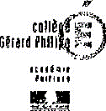 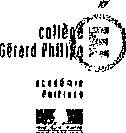 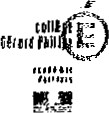 